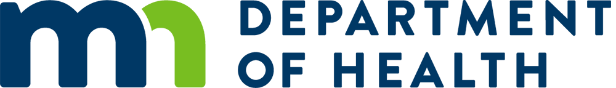 Project Charter: [Insert Project Name]Date/Version: 
Division/Section/Unit/Program: 
Executive Sponsor: 
Project Lead: Project Description/Statement of WorkWhat do you intend to do?Business Case/Statement of NeedWhy is this project important now?Data Indicating a Performance Gap How do you know a problem exists? Include all quantitative and qualitative data available. If data is not available, indicate how and when baseline data will be collected.CustomersProject DefinitionProject GoalsList goals that are specific, measureable, achievable, relevant, and time-bound.Project ScopeIndicate the first and last steps in the process. List what is out of scope. Project Deliverables	Cost/Budget/Resources NeededProject Constraints/Risks Elements that may restrict or place control over a project, project team, or project action.Implementation Plan/Milestones Due dates and durations. Key milestones: Insert target dates and activities. Examples of activities are below.Communication Plan What needs to be communicated? When is communication needed? To who? How?Change Management/Issue Management How will decisions and changes be made?Customer Focus/Engagement How will you engage customers in the improvement project?Equity Focus Who may benefit from this project? Who may be harmed by this project? How will affected stakeholders and communities be involved with this project? Who is excluded?To what extent can the data about this situation or problem be broken down by race, ethnicity, socio-economic status, disability, etc.? What equity-related data is unavailable or missing?What assumptions are we making about the equity components of this situation or problem?Project Team:  Roles, ResponsibilitiesStakeholders: Roles, Needs/RequirementsSponsor Sign-OffName: 
Date:Minnesota Department of Health 
Center for Public Health Practice
PO Box 64975  St. Paul, MN 55164-0975
651-201-3880  health.ophp@state.mn.us
www.health.state.mn.us
Revised January 2018
To obtain this information in a different format, call: 651-201-3880.Customers 
(recipients of products or services)Customer Needs/RequirementsDateMilestoneDraft project charterCollect baseline dataRecruit project teamConvene team: finalize charter and review lean principlesAssess current state: map processIdentify inefficiencies and root causesBrainstorm and prioritize solutionsDevelop improvement theory/theories and action planTest improvements, make modifications, test againImplement new processDevelop standard operating proceduresMonitor process: track metricsDocument future stateTeam MemberRole/PositionAnticipated Project ResponsibilitiesStakeholderRole/PositionStakeholder Needs/Requirements 
(what do they want?)